Publicado en Valencia el 27/12/2017 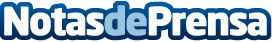 Falomir Juegos vuelve a colaborar con el Valencia BasketFalomir Juegos también ha repartido juegos a los niños de L'Alquería del BasketDatos de contacto:Desirée Tornero Pardo645697286Nota de prensa publicada en: https://www.notasdeprensa.es/falomir-juegos-vuelve-a-colaborar-con-el Categorias: Básquet Sociedad Entretenimiento Solidaridad y cooperación http://www.notasdeprensa.es